 Critical book review 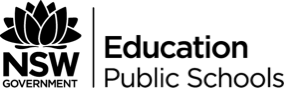 Key aspectsResponseIntroductionTitle Type of Book (biography, fantasy, picture book, mystery, science fiction…) Author (Have you read anything else by the same author?) Purpose and audience?Contention - Give a clear statement of your belief about the book (simple / memorable / compelling / complex / dull / predictable).Plot and styleUse of generic conventions Judgement on effectivenessCharactersDo the characters seem ‘real’? Are they consistent? Describe a character that stands out.Judgement on effectivenessThemesIdentify major themes and how they are conveyed.Judgement on effectiveness of representationConclusionDid you like the book? Why? What is the highlight of the story? To whom would you recommend it? Why? Restate your contention without restating your evidence.